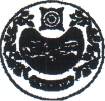 СОВЕТ ДЕПУТАТОВ ЧАРКОВСКОГО СЕЛЬСОВЕТА УСТЬ-АБАКАНСКОГО РАЙОНА РЕСПУБЛИКИ ХАКАСИЯРЕШЕНИЕ26.08.2022                                              аал Чарков    			                           50/4О внесении изменений в решение Совета депутатов Чарковского сельсовета от 27.10.2021 № 17/4 «Об утверждении Положения о муниципальном контроле на автомобильном транспорте, городском наземном электрическом транспорте и в дорожном хозяйстве в границах населенных пунктов муниципального образования Чарковский сельсовет»          В целях приведения решения Совета депутатов Чарковского сельсовета от 27.10.2021 № 17/4 «Об утверждении Положения о муниципальном контроле на автомобильном транспорте, городском наземном электрическом транспорте и в дорожном хозяйстве в границах населенных пунктов муниципального образования Чарковский сельсовет», в соответствии с действующим законодательством, руководствуясь Уставом муниципального образования Чарковский сельсовет,          Совет депутатов Чарковского сельсовета Усть-Абаканского района Республики ХакасияРЕШИЛ:1. Внести следующие изменения в решение Совета депутатов Чарковского сельсовета от 27.10.2021 № 17/4 «Об утверждении Положения о муниципальном контроле на автомобильном транспорте, городском наземном электрическом транспорте и в дорожном хозяйстве в границах населенных пунктов муниципального образования Чарковский сельсовет»:1) подпункт 4 пункта 3.4 раздела 3 Приложения изложить в следующей редакции:«4) истечение срока исполнения решения контрольного органа об устранении выявленного нарушения обязательных требований – в случаях, установленных частью 1 статьи 95 Федерального Закона от 31.07.2020 № 248-ФЗ.»;2) в абзаце четвертом пункта 4.5 раздела 4 Положения слова «полностью или частично» исключить;3) в абзаце втором пункта 4.6 раздела 4 Положения слова «не более чем» исключить;2. Настоящее решение вступает в силу после его официального опубликования (обнародования).Глава Чарковского сельсоветаУсть-Абаканского района Республики Хакасия                                         А.А. Алексеенко